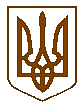 БУЧАНСЬКА     МІСЬКА      РАДА                                                                       КИЇВСЬКОЇ ОБЛАСТІ                                                 В И К О Н А В Ч И  Й         К О М І Т Е ТР  І  Ш  Е  Н  Н  Я«  30 » листопада_2016 року                                                               			№459Про погодження переліку робіт та встановлення тарифу на послуги з утримання будинку та прибудинкової території для мешканців багатоквартирного житлового будинку за адресою: м. Буча, вул. Лісова 1-б,що надаються КП « Бучанське УЖКГ»          Розглянувши подання начальника КП «Бучанське управління житлово-комунального господарства» В.Д.Кравчука від  21.10.2016р. №1093 щодо  розгляду та затвердження тарифу на послуги по утриманню будинку №1-Б по вул. Лісова в м.Буча, його структури, періодичність та строки надання послуги, керуючись законами України «Про житлово-комунальні послуги», «Порядком формування тарифів на послуги з утримання будинків і споруд та прибудинкових територій», затвердженим   постановою Кабінету Міністрів України від 01.06.2011 року № 869 «Про забезпечення єдиного підходу до формування тарифів на житлово-комунальні послуги» (зі змінами та доповненнями), враховуючи розрахунок тарифу КП «Бучанське УЖКГ», відповідно до Закону України «Про місцеве самоврядування в Україні», виконавчий комітет Бучанської міської ради           ВИРІШИВ:Погодити перелік послуг з утримання будинків і споруд та прибудинкових територій, що надаються КП „Бучанське УЖКГ” по вул. Лісова, 1-Б в м.Буча згідно Додатку 1.Встановити тариф на утримання будинків і споруд та прибудинкових територій буд. № 1-Б по вул. Лісова в м.Буча (крім квартир 1-го поверху) в розмірі 4,0870 грн. за 1 м.кв загальної площі згідно Додатку 2Встановити тариф на утримання будинку і споруд та прибудинкових територій буд. № 1-Б по вул. Лісова в м.Буча (для квартир 1-го поверху) в розмірі 3,4298 грн. за 1 м.кв. загальної площі згідно Додатку 3Затвердити структуру, періодичність та строки надання послуг по утриманню будинку № 1-Б по вул. Лісова в м.Буча згідно Додатку 4Погодити перелік послуг та встановити тариф на утримання будинків і споруд та прибудинкових територій буд. № 1-Б по вул. Лісова в м.Буча (для нежитлових приміщень) в розмірі 1,5534 грн. за 1 кв.м. загальної площі згідно Додатку 5     6. Ввести  в дію тарифи, затверджені даним рішенням, з моменту підписання акту прийому передачі будинку 1-Б по вул.Лісова в м.Буча в управління КП «Бучанське УЖКГ»7. Контроль за виконанням даного рішення покласти  на  заступника міського голови за напрямком діяльностіМіський голова                                                                                        А.П.ФедорукВ.о. керуючого справами                                                                        О.Ф.ПронькоПогоджено: Завідувач юридичним відділом						Т.О. Шаправський Завідувач відділом економіки						О.В.ЛукінаПодання:Завідувач відділом ЖКГ                                                                           О.А. ДокайДодаток 1 до рішення виконавчого комітету Бучанської міської ради №459 від „30” листопада 2016р.ПЕРЕЛІК 
послуг з утримання будинків і споруд та прибудинкових територій, що надаються КП „Бучанське УЖКГ” по вул. Лісова, 1 в м.БучаДодаток 2 до рішення виконавчого комітету Бучанської міської ради №459 від „30” листопада 2016р.Додаток 3до рішення виконавчого комітету Бучанської міської ради №459 від „30” листопада 2016р.Додаток 5до рішення виконавчого комітету Бучанської міської ради 							    №459 від „30” листопада 2016р.Тариф на утримання будинків і споруд та прибудинкових територій буд. № 1-Б по вул. Лісова в м.Буча для нежитлових приміщень1Прибирання прибудинкової території2Прибирання сходових клітин3Вивезення побутових відходів4Прибирання технічних поверхів та покрівлі5Технічне обслуговування ліфтів6Осбслуговування систем диспетчеризації7Технічне обслуговування внутрішньобудинкових систем водопостачання, водовідведення,  зливової каналізації до вводу в квартиру8Дератизація9Дезінсекція10Обслуговування димовентиляційних каналів11Технічне обслуговування та поточний ремонт мереж електропостачання та електрообладнання12Поточний ремонт конструктивних елементів, внутрішньобудинкових систем холодного водопостачання, водовідведення та зливової каналізації (до вводу в квартиру)  технічних пристроїв будинків та елементів зовнішнього упорядження, що розміщені на закріпленій в установленому порядку прибудинковій території13Поливання дворів, клумб і газонів14Прибирання і вивезення снігу, посипання частини прибудинкової території, призначеної для проходу та проізду, протиожеледними сумішами15Експлуатація номерних знаків на будинках16Освітлення місць загального користування 17Енергопостачання ліфтівТариф на утримання будинків і споруд та прибудинкових   територій буд. № 1-Б по вул. Лісова в м.Буча (крім квартир 1-го поверху) Найменування послугиВартість грн../м²Прибирання прибудинкової території0,2845Прибирання сходових клітин0,5800Вивезення побутових відходів0,5352Прибирання технічних поверхів та покрівлі0,0245Технічне обслуговування ліфтів0,2390Обслуговування систем диспетчеризації0,0719Технічне обслуговування внутрішньобудинкових систем водопостачання, водовідведення,  зливової каналізації до вводу в квартиру0,3168Дератизація0,0067Дезінсекція0,0067Обслуговування димовентиляційних каналів0,0809Технічне обслуговування та поточний ремонт мереж електропостачання та електрообладнання0,1759Поточний ремонт конструктивних елементів, внутрішньобудинкових систем холодного водопостачання, водовідведення та зливової каналізації (до вводу в квартиру), технічних пристроїв будинків та елементів зовнішнього упорядження, що розміщені на закріпленій в установленому порядку прибудинковій території0,2054Поливання дворів, клумб і газонів0,0791Прибирання і вивезення снігу, посипання частини прибудинкової території, призначеної для проходу та проізду, протиожеледними сумішами0,0292Експлуатація номерних знаків на будинках0,0036Освітлення місць загального користування 0,3247Енергопостачання ліфтів0,1962Всього:3,1535Рентабельність 8%0,2523ПДВ 20%0,6812Всього грн. за 1 кв.м. загальної площі:4,0870Тариф на утримання будинку і споруд та прибудинкових територій буд. № 1-Б по вул. Лісова в м.Буча для квартир 1-го поверхуТариф на утримання будинку і споруд та прибудинкових територій буд. № 1-Б по вул. Лісова в м.Буча для квартир 1-го поверхуНайменування послугиВартість грн../м²Прибирання прибудинкової території0,2845Прибирання сходових клітин0,5800Вивезення побутових відходів0,5352Прибирання технічних поверхів та покрівлі0,0245Технічне обслуговування внутрішньобудинкових систем водопостачання, водовідведення,  зливової каналізації до вводу в квартиру0,3168Дератизація0,0067Дезінсекція0,0067Обслуговування димовентиляційних каналів0,0809Технічне обслуговування та поточний ремонт мереж електропостачання та електрообладнання0,1759Поточний ремонт конструктивних елементів, внутрішньобудинкових систем холодного водопостачання, водовідведення та зливової каналізації (до вводу в квартиру),технічних пристроїв будинків та елементів зовнішнього упорядження, що розміщені на закріпленій в установленому порядку прибудинковій території0,2054Поливання дворів, клумб і газонів0,0791Прибирання і вивезення снігу, посипання частини прибудинкової території, призначеної для проходу та проізду, протиожеледними сумішами0,0292Експлуатація номерних знаків на будинках0,0036Освітлення місць загального користування 0,3247Всього:2,6465Рентабельність 8%0,2117ПДВ 20%0,5716Всього грн. за 1 кв.м. загальної площі:3,4298Найменування послугиВартість грн../м²Прибирання прибудинкової території0,2845Прибирання технічних поверхів та покрівлі0,0245Технічне обслуговування внутрішньобудинкових систем водопостачання, водовідведення,  зливової каналізації до вводу в квартиру0,3168Дератизація0,0067Дезінсекція0,0067Технічне обслуговування та поточний ремонт мереж електропостачання та електрообладнання0,1759Поточний внутрішньобудинкових систем холодного водопостачання, водовідведення та зливової каналізації (до вводу в приміщення)0,2054Поливання дворів, клумб і газонів0,0791Прибирання і вивезення снігу, посипання частини прибудинкової території, призначеної для проходу та проізду, протиожеледними сумішами0,0292Експлуатація номерних знаків на будинках0,0036Всього:1,1257Рентабельність 15%0,1689ПДВ 20%0,2589Всього:1,5534